Date : 28-Oct-21Confirmation Popup  (1.0.5)OverviewConfirmation popup is used when you need user's explicit confirmation to proceed with an action eg. while deleting a record.Use casewhen deleting a record or while cancelling an order placed etc.Features Easily configurable- set display text and other properties directly from Volt MX IrisFully customizable skins allow you to change look and feel of the componentPercentage of re-use:90%Getting StartedPrerequisitesBefore you start using the Confirmation Pop-up component, ensure the following:HCL FoundryVolt MX IrisPlatforms SupportedMobileiOSAndroidTabletsPWA Importing the ComponentYou can import the Forge components only into the apps that are of the Reference Architecture type.       To import the Confirmation Popup component, do the following:Open your app project in Volt MX Iris.     In the Project Explorer, click the Templates tab.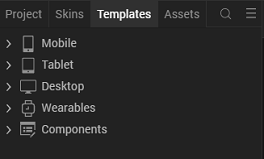 3.Right-click Components, and then select Import Component. The Import Component dialog box appears. 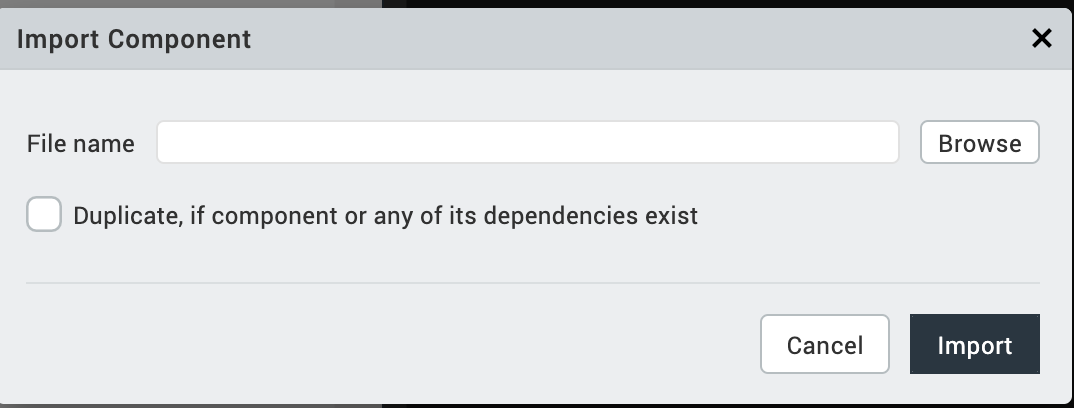 4.Click Browse to navigate to the location of the component, select the component, and then click Import. The component and its associated widgets and modules are added to your project.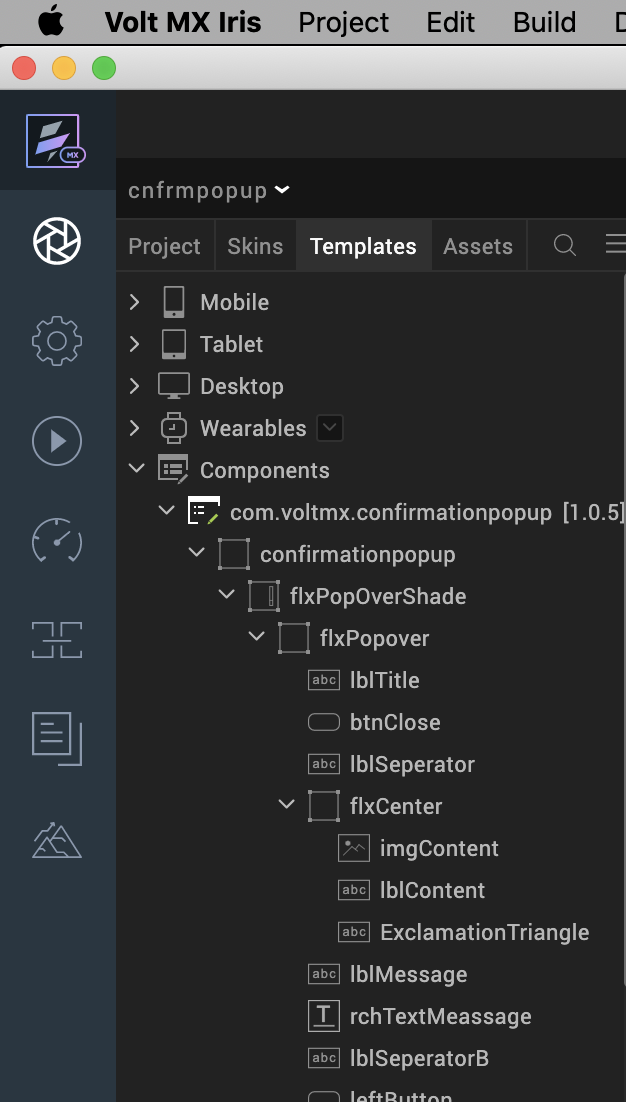 Once you have imported a component to your project, you can easily add the component to a form. For more information, refer Add a Component to a Form.Building and previewing the appAfter performing all the above steps, you can build your app and run it on your device. For more information, you can refer to the Building and Viewing an Application section of the VoltMX  Iris User Guide.You can then run your app to see the Confirmation Popup work in real time.ReferencesDynamic UsageYou can also add a Confirmation popup component dynamically. To do so,In the Project Explorer, on the Projects tab, click Controllers section to access the respective Form Controller. Create a method and implement the code snippet similar to the sample code mentioned below.var confirmationpopup = new com.voltmx.confirmationpopup(      {        "clipBounds": true,        "height": "100%",        "id": "confirmationpopup",        "isVisible": true,        "layoutType": voltmx.flex.FREE_FORM,        "left": "0dp",        "masterType": constants.MASTER_TYPE_USERWIDGET,        "skin": "slFbox",        "top": "0dp",        "width": "100%",        "centerX" :"50%",        "centerY" :"50%"      }, {}, {});    /*Setting the component's properties*/    confirmationpopup.leftButtonText = "No";    confirmationpopup.rightButtonText = "Yes";    confirmationpopup.titleText="Confirmation";    confirmationpopup.textMessage="Do you want to proceed with this <b> operation </b>";    confirmationpopup.textContent="Lorem ipsum dolor sit et amet.";    /*Adding the confirmationpopup component to a Form*/    this.view.add(confirmationpopup);In the code snippet, you can edit the properties of the component as per your requirement. For more information, see Setting Properties.Save the file..PropertiesThe properties provided on the Component tab allow you to customize the UI elements in the Confirmation Popup component. You can set the properties directly on the Component tab or by writing a JavaScript.       General Properties1. LeftBtnText(leftBtnText)2. RightBtnText(rightBtnText)3. Text Message(textMessage)4. Title Text(titleText)5. Text Content(textContent)Skin Section6.Left Button Skin(leftButtonSkin)7. Right Button Skin(rightButtonSkin)8. Flex PopOver Shade Skin (flexPopOverShadeSkin)9. Flex PopOver Skin (flexPopOverSkin)10. Flex Center Skin (rightButtonSkin)Events1. btnLeftOnClick2. btnRightOnClick 3.  btnCloseOnClick	APIs  --No APIs are exposed.Revision HistoryApp version 1.0.5Limitations1.landscape mode is not supported in all channels. Description:Specifies the text for left button.Syntax:leftBtnTextType:StringRead/Write:Read + WriteExample:this.view.confirmationpopup.leftBtnText= "No";Remarks:The default value for the property is No.Description:Specifies the text for right button.Syntax:rightBtnTextType:StringRead/Write:Read + WriteExample:this.view.confirmationpopup.rightBtnText = "Yes";Remarks:The default value for the property is "Yes".Description:Specifies the text for Display Message.Syntax:textMessageType:StringRead/Write:Read + WriteExample:this.view.confirmationpopup.textMessage = " Do you want to proceed with this operation ?";Remarks:The default value for the property is " Do you want to proceed with this operation ?"Description:Specifies the text for Display Title.Syntax:titleTextType:StringRead/Write:Read + WriteExample:this.view.confirmationpopup.titleText= "Confirmation";Remarks:The default value for the property is "Confirmation "Description:Specifies the text for Display Text Content.Syntax:textContentType:ConstantRead/Write:Read + WriteExample:this.view.componentID.textContent=”Lorem ipsum dolor sit et amet. ”;Remarks:The default value for the property is "Lorem ipsum dolor sit et amet. ”Description:This property enables the consumer to change the left button skin of the Confirmation Pop Up component.Syntax:leftButtonSkinWidget Type:ButtonRead/Write:Read + WriteExample:this.view.confirmationpopup.leftButtonSkin= "leftButtonSkin";Remarks:Skin assigned to the property is accepted only by same widget type.Description:This property enables the consumer to change the right button skin of the Confirmation Pop Up component.Syntax:rightButtonSkinWidget Type:ButtonRead/Write:Read + WriteExample:this.view.confirmationpopup.rightButtonSkin= "rightButtonSkin ";Remarks:Skin assigned to the property is accepted only by same widget type.Description:This property enables the consumer to change the Flex PopOver Shade Skin of the Confirmation Pop Up component.Syntax:flexPopOverShadeSkinWidget Type:Flex ContainerRead/Write:Read + WriteExample:this.view.confirmationpopup.flexPopOverShadeSkin= " flxPopOverShadeSkin";Remarks:Skin assigned to the property is accepted only by same widget type.Description:This property enables the consumer to change the Flex PopOver Skin of the Confirmation Pop Up component.Syntax:flexPopOverSkinWidget Type:Flex ContainerRead/Write:Read + WriteExample:this.view.confirmationpopup.flexPopOverSkin = “flxPopOverSkin”;Remarks:Skin assigned to the property is accepted only by same widget type.Description:This property enables the consumer to change the Flex Center Skin of the Confirmation Pop Up component.Syntax:flexCenterSkinWidget Type:Flex ContainerRead/Write:Read + WriteExample:this.view.confirmationpopup.flexCenterSkin = " flxCenterSkin";Remarks:Skin assigned to the property is accepted only by same widget type.Description:This event is invoked when the user-touch is released from the left button on the Confirmation Pop Up.Syntax:btnLeftOnClickType:StringRead/Write:Read + WriteExample:this.view.confirmationpopup.btnLeftOnClick= function(){ alert(“Left Button Clicked”); }Description:This event is invoked when the user-touch is released from the right button on the Confirmation Pop Up.Syntax:btnRightOnClickType:StringRead/Write:Read + WriteExample:this.view.confirmationpopup.btnRightOnClick= function(){ alert(“Right Button Click”); }Description:This event is invoked when the user-touch is released from the close button on the Confirmation Pop Up.Syntax: btnCloseOnClickType:StringRead/Write:Read + WriteExample:this.view.confirmationpopup.btnCloseOnClick= function(){ alert(“Close Button Click”); }